Ein Schiff kam aus Amerika        Ein Schiff kam aus Amerika.        Was brachte es dir mit?Die Kinder sitzen im Kreis. Der erste Fragende wird durch einen Auszählreim ermittelt. Er stellt die Frage „Ein Schiff kam aus Amerika. Was brachte es dir mit?“. Dabei zeigt er gleichzeitig auf eines der Kinder im Kreis und nennt dessen Namen, z.B. Hans.Hans muss nun einen Gegenstand nennen, der mit dem gleichen Anfangsbuchstaben wie sein Vorname beginnt, z. B. Handtuch. Die Antwort sollte sehr schnell kommen, etwa innerhalb einer Frist von drei Sekunden.Kann Hans einen entsprechenden Gegenstand nennen, wird er nun zum Frager. Gelingt ihm das nicht, oder überschreitet er die vorgegebene Zeit zum Nachdenken, darf das Kind A weiterfragen.(aus Weppersdorf)Riedl-Klier, Kinderlieder, S. 213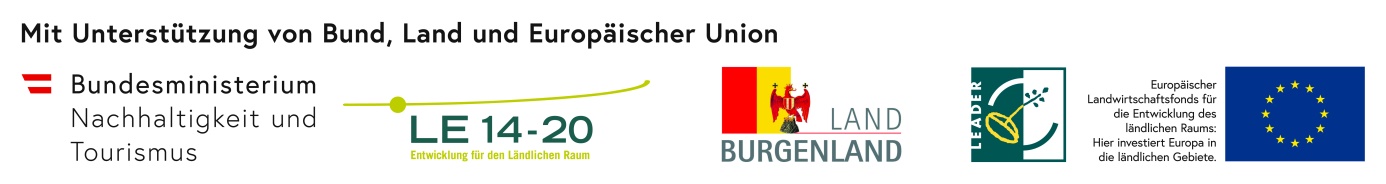 